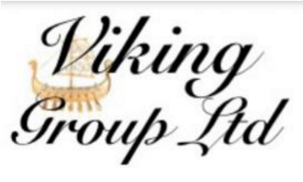 Fabricated Skips To arrange collection please call: Thanet: 01843 262023  /  Canterbury: 01227 200892 ,,,,,,,,,,,,,,,,,,,,,,,,,,,,,,,,,,,,,,,,,,,,,,,,,,,,,,,,,,,,,,,,,,,,,,,,,,,,,,,,,,,,,,,,,,,,,,,,,,,,,,,,,,,,,,,,,,,,,,, Prohibited waste types: Fridges Asbestos Plaster, Plaster Board, Gypsum  Paint TV Monitors  Gas BottlesNo Soil   ,,,,,,,,,,,,,,,,,,,,,,,,,,,,,,,,,,,,,,,,,,,,,,,,,,,,,,,,,,,,,,,,,,,,,,,,,,,,,,,,,,,,,,,,,,,,,,,,,,,,,,,,,,,,,,,,,,HARDCORE   (Must be bagged up separately and then placed in the skip. So that we can pull the hardcore bags out to separate from the rest of the waste easily) ,,,,,,,,,,,,,,,,,,,,,,,,,,,,,,,,,,,,,,,,,,,,,,,,,,,,,,,,,,,,,,,,,,,,,,,,,,,,,,,,,,,,,,,,,,,,,,,,,,,,,,,,,,,,,,,,,,,,,,,, Please place these skips no more than 20 yards from road access. If you need the skip longer than planned just let us know. Please put glass safely to one side. If you are unsure of any waste types please ask us. Your waste transfer note is issued upon collection of the skip in keeping with industry standards. There is a £40 charge if the skips are lost or stolen from your address. (There are no charges for damagesHow are the skips collected?These types of skips can be placed almost anywhere. Like areas for which a skip lorry or low loader could not gain access. Or would find it difficult to access. There for our normal collection method is to handball the skips to the collection vehicle. Please do not help in this process you will not be covered by our insurance. We also need to check the skips do not have any prohibited items in them. (This saves both of us on potential fines) If there are prohibited items we can leave these to one side or price separately. Skips must be collected at the same time if having more than one at a time for the multi discount to apply.PLEASE MAKE SURE SKIP LOADS ARE LEVELwww.VikingGroupLtd.co.uk T: 020 8243 8519 / W: VikingGroupLtd.co.uk Viking Group Ltd. Registered In England and Wales company No. 10653944 Registered office: Viking Group Ltd, 27 Old Gloucester Street, London, WC1N 3AX 